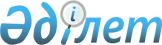 Об отнесении на государственный внутренний долг задолженности Казахского акционерного агропромышленного банка Национальному Банку Республики Казахстан
					
			Утративший силу
			
			
		
					Постановление Правительства Республики Казахстан от 16 апреля 1996 г. N 445. Утратило силу постановлением Правительства Республики Казахстан от 19 сентября 2009 года № 1411      Сноска. Утратило силу постановлением Правительства РК от 19.09.2009 № 1411.      Во исполнение Указа Президента Республики Казахстан от 20 декабря 1995 г. N 2693 U952693_ "О дополнительных мерах по государственной поддержке села и агропромышленного комплекса страны в 1996-1997 годах" Правительство Республики Казахстан постановляет: 

      1. Принять предложение Министерства финансов Республики Казахстан об отнесении на государственный внутренний долг в пределах лимита, установленного Указом Президента Республики Казахстан, имеющим силу Закона, от 20 июля 1995 г. N 2371 "О внесении изменений и дополнений в Указ Президента Республики Казахстан, имеющий силу Закона, от 15 марта 1995 г. N 2120 "О республиканском бюджете на 1995 год", задолженности Казахского акционерного агропромышленного банка Национальному Банку Республики Казахстан по кредитам, выделенным в 1992-1994 годах предприятиям бывшей Государственной акционерной компании "Астык", в сумме 329560,2 тыс. тенге по основному долгу. 

      2. Министерству финансов Республики Казахстан оформить соглашение с Национальным Банком Республики Казахстан об условиях обслуживания указанного долга. 



Премьер-Министр Республики Казахстан 

 
					© 2012. РГП на ПХВ «Институт законодательства и правовой информации Республики Казахстан» Министерства юстиции Республики Казахстан
				